                                                                                                                                                               УТВЕРЖДЕН»на заседании профсоюзного комитета протокол №  1от 06.09.2022г.    ПЛАН РАБОТ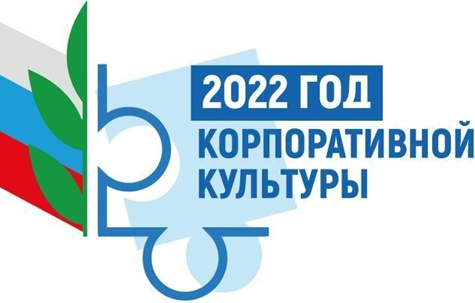 ПЕРВИЧНОЙ ПРОФСОЮЗНОЙ ОРГАНИЗАЦИИМБДОУ «Детский сад с . Краснопартизанск»НА 2022– 2023 УЧЕБНЫЙ ГОД  Задачи профсоюзной организации МКДОУ «Детский сад  с. Краснопартизанск   »на 2021-2022 учебный год: активировать работу профсоюзной организации МКДОУ «Детский сад  с. Краснопартизанск   » по представительству и защите интересов членов Профсоюза, повышению социальной защищенности работников развивать социальное партнерство в решении социальных проблем работников МКДОУ «Детский сад  с. Краснопартизанск  »;содействовать в улучшении материального положения, укреплении здоровья работников МКДОУ и их детей, в создании условий для повышения их профессиональной квалификации, в проведении досуга;реализация системы обучающих программ о корпоративном развитии Профсоюза и организаций его структуры и др. Осуществлять организационные мероприятия по повышению мотивации и укреплению профсоюзного членства.Председатель профсоюзного комитета ППОМКДОУ «Детский сад с. Краснопартизанск»        Чанкаева И М№ п/пМЕРОПРИЯТИЯСРОКИСРОКИОТВЕТСТВЕННЫЙ1. ПРОФСОЮЗНЫЕ СОБРАНИЯ И ВОПРОСЫ1. ПРОФСОЮЗНЫЕ СОБРАНИЯ И ВОПРОСЫ1. ПРОФСОЮЗНЫЕ СОБРАНИЯ И ВОПРОСЫ1. ПРОФСОЮЗНЫЕ СОБРАНИЯ И ВОПРОСЫ1. ПРОФСОЮЗНЫЕ СОБРАНИЯ И ВОПРОСЫ1.1Отчетно-профсоюзное собрание (отчёт о работе профсоюзного комитета за 2020 -2021учебный год).Задачи профсоюзной организации на2021-2022учебный год.сентябрь 2021г.сентябрь 2021г.Профком1.2О ходе работы профсоюзной организации и администрации МКДОУ по выполнению условий Коллективного договора.ноябрь 2021г.ноябрь 2021г.Заведующий  ДОУ1.3.Распространение в первичные профсоюзные	организации официального логотипа 	и рекламно-издательской продукции	тематического года	«Корпоративная культура Профсоюза»январь 2022г.январь 2022г.Профком1.4.Утверждение сметы доходов и расходов профсоюзного бюджета на 2021 – 2022 учебный  год.сентябрь 2021г.январь 2022г.сентябрь 2021г.январь 2022г.Председательпрофкома1.5.Предупреждение травматизма и профилактика заболеваний.март 2022г.март 2022г.Председательпрофкома2. ЗАСЕДАНИЯ ПРОФКОМА2. ЗАСЕДАНИЯ ПРОФКОМА2. ЗАСЕДАНИЯ ПРОФКОМА2. ЗАСЕДАНИЯ ПРОФКОМА2. ЗАСЕДАНИЯ ПРОФКОМА2.2.Утверждение плана работы профсоюзной организации на новый учебный год. Организационные вопросы по подготовке к празднику «День дошкольного работника», награждения.сентябрь 2022-2023г.ПрофсоюзныйкомитетПрофсоюзныйкомитет2.3.Проверка ведения личных дел работников МКДОУ.ноябрь 2022г.ПредседательпрофкомаЗаведующий ДОУПредседательпрофкомаЗаведующий ДОУ2.4.Подготовка к проведению общего профсоюзного собрания по выполнению условий Коллективного договора.ноябрь2022г.ПрофсоюзныйкомитетПрофсоюзныйкомитет2.5.Проверка ведения  трудовых книжек работников МКДОУ.декабрь2022-2023г.Председатель  профкомаЧлены профкомаСулейманова  А М Мутаева  А ИПредседатель  профкомаЧлены профкомаСулейманова  А М Мутаева  А И2.6.Согласование графика отпусков работников МКДОУ.Организационные вопросы по подготовке проведения новогоднего вечера.декабрь 2022г.Заведующий ДОУПрофсоюзныйкомитетЗаведующий ДОУПрофсоюзныйкомитет2.7.О работе сайта детского сада «Профсоюзная страничка».январь 2022г.ПрофсоюзныйкомитетПрофсоюзныйкомитет2.8.О проведении мероприятия, посвященного празднованию Международного дня    8 марта.март 2022г.ПрофсоюзныйкомитетПрофсоюзныйкомитет2.9.Об участии сотрудников в субботниках и благоустройстве территории.апрель 2022г.ПредседательпрофкомаПредседательпрофкома2.10.Проверка ведения личных дел и трудовых книжек работников МКДОУ.май 2022г.ПрофсоюзныйкомитетПрофсоюзныйкомитет2.11.Совещание председателей ПК.Обновление информационного стенда ПК,.Своевременное  информирование  членов  Профсоюза  о важных  событиях в жизни профсоюза.ЕжемесячноПредседатель профкомаЧлены профкомаПредседатель профкомаЧлены профкома3. ОРГАНИЗАЦИОННО-МАССОВАЯ КОМИССИЯ3. ОРГАНИЗАЦИОННО-МАССОВАЯ КОМИССИЯ3. ОРГАНИЗАЦИОННО-МАССОВАЯ КОМИССИЯ3. ОРГАНИЗАЦИОННО-МАССОВАЯ КОМИССИЯ3. ОРГАНИЗАЦИОННО-МАССОВАЯ КОМИССИЯ3.1.Подписка на газету «Мой профсоюз»   на 2022 год.ноябрь 2021г.ноябрь 2021г.Председательпрофкома3.2.Составление списков на новогодние подарки детям членов профсоюза МКДОУ.ноябрь 2021г.ноябрь 2021г.Председательпрофкома3.6.Своевременное оформление протоколов заседаний профсоюзного комитета, профсоюзных собраний.по мере необходимостипо мере необходимостиПрофсоюзныйкомитетО ПОДГОТОВКЕ К ПРОВЕДЕНИЮ МЕРОПРИЯТИЙ ПО ОКОНЧАНИЮ ГОДАО ПОДГОТОВКЕ К ПРОВЕДЕНИЮ МЕРОПРИЯТИЙ ПО ОКОНЧАНИЮ ГОДАО ПОДГОТОВКЕ К ПРОВЕДЕНИЮ МЕРОПРИЯТИЙ ПО ОКОНЧАНИЮ ГОДАО ПОДГОТОВКЕ К ПРОВЕДЕНИЮ МЕРОПРИЯТИЙ ПО ОКОНЧАНИЮ ГОДАО ПОДГОТОВКЕ К ПРОВЕДЕНИЮ МЕРОПРИЯТИЙ ПО ОКОНЧАНИЮ ГОДА3.7Подготовка к летней оздоровительной кампании.Об организационных вопросах по проведению  «Дня здоровья».май 2022г.май 2022г.Гаджиева Р А4. КОМИССИЯ ПО ОХРАНЕ ТРУДА4. КОМИССИЯ ПО ОХРАНЕ ТРУДА4. КОМИССИЯ ПО ОХРАНЕ ТРУДА4. КОМИССИЯ ПО ОХРАНЕ ТРУДА4. КОМИССИЯ ПО ОХРАНЕ ТРУДА4.1.Осуществление контроля над соблюдением правил и норм охраны труда и техники безопасности с целью анализа состояния охраны труда.в течение годав течение годаПрофсоюзныйкомитетОтветственный    по ОТ  Гаджиева  А М5. КУЛЬТУРНО-МАССОВАЯ КОМИССИЯ5. КУЛЬТУРНО-МАССОВАЯ КОМИССИЯ5. КУЛЬТУРНО-МАССОВАЯ КОМИССИЯ5. КУЛЬТУРНО-МАССОВАЯ КОМИССИЯ5. КУЛЬТУРНО-МАССОВАЯ КОМИССИЯ5.1.Проведение праздников для работников МКДОУ:– День дошкольного работника;– Новый год;– 23 февраля;– 8 марта.сентябрь2021г.декабрь 2021г.февраль 2022г.март 2022г.сентябрь2021г.декабрь 2021г.февраль 2022г.март 2022г.Профсоюзныйкомитет5.2.Организация поздравления именинников, юбиляров.в течение годав течение годаПрофсоюзныйкомитет